WILSON 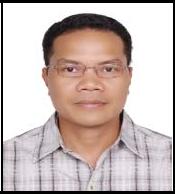 U.A.E.EMAIL ADD: Wilson.374676@2freemail.com More than 18 years of experience as Irrigation – Landscape Engineer including Abu DhabiDubai Municipaclity and RTA Projects.CAREER OBJECTIVETo employ my professional skills and experience for the benefit of the organization through my extensive knowledge, along with my managerial aptitude maximizing the profit of the company by achieving quality output blended with sense of responsibility that promotes global competitiveness.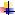 EDUCATION & PROFESSIONAL QUALIFICATIONS1998  Registered Professional Agricultural EngineerLicense no. 004299Professional Regulation Commission(PRC), Manila, Philippines1997  Bachelor of Science in Agricultural EngineeringCentral Luzon State UniversityScience City, Munoz Nueva Ecija, PhilippinesTOTAL NUMBER YEARS OF EXPERIENCE (18 YEARS)Eight (8) years (Local) in Construction/Engineering . (Agriculture and Irrigation) ten (10) Years (UAE) in Landscaping Industry (Landscaping & Irrigation )ACHIEVEMENT & AFFILIATIONMember of Philippine Society of Agricultural Engineers (PSAE).WORK EXPERIENCEIRRIGATION – LANDSCAPE ENGINEERECOSCAPE AGRICULTURAL CONSULTANTSDubai, United Arab EmiratesOctober, 2016 to PresentPage 1 of 8Function:Act as the Engineer site representative.Provide technical advised and solutions to problems related to landscape & Irrigation works.Supervised contractor activities and progress including documentation. Client and Contractor coordination.Ability to realize project requirements and deliver in accordance with company/client requirements and guidelines.Ability to project plan and manage multiple tasks within a dynamic work environment. Ability to oversee and manage all aspects of site construction activities including contractual related documentation.Identify and prepare appropriate project solutions and options. Provide support to ensure smooth execution of projects.Perform duties in accordance with company's highest quality expectations, health and safety policies and procedures.Supervise the construction of landscape & irrigation and associated works. Coordinate his direct activities with the other engineers and members of the construction supervision team.Review of shop drawings, design proposals, method statements and other activities. Maintain the daily diary and the daily reports by the inspectors.Direct, assist and monitor the performance of the inspectors as applicable. Convene and chair special meetings with the Contractor, subcontractors and other parties related to his work.Ensure accuracy and completeness of records.Ensure safety goals are achieved on the project and oversee implementation of safety procedures on the project.Act positively, and participate in all health and safety issues at site, as required by the RE and the Project Safety Representatives.Provide all necessary on -site direction and assist the Resident Engineer to issue site instructions with respect to landscape & irrigation and associated items.Check and measure the performed work in his line of work, record and assist the Resident Engineer to display progress vs. programmed work.Ensure correctness and completeness of ‘as-built' drawings within his line of work. Perform any other essential duties that immediate superior may assign from time to time.Turnkey Projects:Landscaping at TECOM Site A, B, and CDubai, United Arab Emirates. (AED 70M)Page 2 of 8IRRIGATION - LANDSCAPE ENGINEERTERRA VERDE LLC.Dubai, United Arab EmiratesJanuary, 2015 to October, 2016Function:Design, estimate,construction and operation of Landscape Irrigation ProjectsPrepare pricing for tendering or job on hand landscaping project.Provide technical assistance regarding Landscaping and Irrigation Project.Client and consultant coordination.Turnkey Projects:Sanctuary Falls Landscape ( 94 exclusive Villas, Design and Build)Jumeirah Golf State, Dubai,United Arab Emirates. (AED 21M)Um Al Damman Lanscape and Irigation Project.Dubai,United Arab Emirates. (AED 3M)Water Supply Network, Engineers OfficeHatta and Nad Al Sheba ProjectDubai, United Arab Emirates. (AED 4M)W Hotel Landscape and Irrigation ProjectPalm Jumeirah, Dubai, United Arab Emirates. (AED 50M)IRRIGATION-LANDSCAPE ENGINEERZAID AL HUSSSAIN LANDSCAPE & IRRIGATION LLC.Dubai, United Arab EmiratesNovember , 2012 to January , 2015Function:Plan, design, estimate, execute, monitor and control construction of landscape irrigation projects.Coordinate with consultant, client and other contractors to effectively carry out the site instructions;Provide technical advice and support to Management Department and its Technical Services Unit on matters related to Landscaping and Irrigations ; Generate weekly and monthly reports, forecasts and budget schedules;Sort out potential issues of landscape & irrigation construction in weekly, monthly and site coordination meetings.Hand over the completed works in parts successfully to the client ahead of schedule. Review shop drawings and material submittals, method statement and technical specifications.Page 3 of 8Turnkey Projects:JUMEIRAH PARK  Irrigation and Landscaping Works.Dubai, United Arab Emirates. (AED 33M)INTERCHANGE NO. 1  Irrigation and Landscaping Works.Dubai, United Arab Emirates. (AED 25M)QURAN PARK  Irrigation and Landscaping Works.Dubai, United Arab Emirates.(AED 13M)IRRIGATION – LANDSCAPE ENGINEERGULFLANDSCAPE & IRRIGATION SYSTEM LLC.Dubai, United Arab EmiratesJuly , 2011 to October , 2012Function:Manage landscaping & Irrigation operation and maintenance.Prepare landscape & Irrigation as built and operation and maintenance manual. Prepare, execute and monitor Landscape & Irrigation maintenance schedules. Review and incorporate changes in landscape designs into irrigation plans and details from time to time.Raise site inspection requests at various stages of construction and maintenance and track on the schedules and site progress;Control and manage man, machinery and material to achieve optimum efficiency; Hand over the completed works in parts successfully to the client ahead of schedule. Review shop drawings and material submittals, method statement and technical specifications.Identify, coordinate procurement of materials as per program requirements.Turnkey Projects:REMRAM Irrigation and Landscaping Works.Dubai, United Arab Emirates.(AED 33M)Fairmont Palm Hotel Landscaping Project.Palm Jumeira,Dubai, United Arab EmiratesDubai Municipality Irrigation Connections Projects.Dubai, United Arab EmiratesJebel Ali Palm Resort & Spa. Landscaping Works.Dubai, United Arab EmiratesMina Al Arab Landscaping Project.Ras Alkaima , United Arab Emirates.(AED 32M)Page 4 of 8IRRIGATION – LANDSCAPE ENGINEERAljurf Development Projects LLC.Abu Dhabi, United Arab EmiratesOctober 2006 to July 2011Functions:Plan, design, cost estimate, execute and control of landscape Irrigation construction Projects.Prepare and review landscape and Irrigation materials project requirement and technical specifications.Management and monitoring of Irrigation and landscaping operation and maintenance.Prepare, execute and monitor annual Landscape & Irrigation maintenance schedules.Prepare, review and submit material and shop drawings submittals, method of statements and other technical documents of landscape Irrigation Projects.Review landscape and irrigation designs in progress, interpret and resolve design problems on and off site.Review landscape Irrigation detailed programs as well as scheduling and sequencing of work to ensure cost efficiency and compliance with key dates, milestones and proper interfacing with other activities.Monitor services and programs to ensure the highest quality of work during the construction period.Monitor and coordinate the construction of utilities and services interface with infrastructure works.Site coordination works at interfaces among consultants & sub-contractors, report issues and problems as soon as they occur.Review construction schedules related to the concerned sub-contractors in landscaping and irrigation works.Review monthly progress report and submitted.Turnkey Projects:Abu Dhabi Operation & Maintenance for Irrigation, Landscaping, Storm Water & related infrastructure.Abu Dhabi, United Arab Emirates.(AED 110M)Al Bateen Palace Irrigation & Landscaping Project. Abu Dhabi, United Arab EmiratesAl Rawda Palace Irrigation & Landscaping Project.Al ain, United Arab EmiratesIrrigation System, Sub-surface drainage system & Landscaping Works in Mussafah Industrial & Commercial Area.Page 5 of 8Abu Dhabi, United Arab Emirates.(AED 91M)AGRICULTURAL ENGINEERNational Irrigation AdministrationCabanatuan City , Nueva Ecija, Phils.February 1999 to March 2006Functions:Prepare, review and implement Irrigation and water management plan and schedules for operation & maintenance irrigation projects.Conduct hydrologic and water management research, analyzed and interpret data to determine peak water demand of agricultural project.Conduct educational programs and train farmers on water saving & conservation technology to improved agricultural farm productivity.Plan, design and construction of on farm facilities and structures.Site coordination works among consultants & sub-contractors, report issues and problems as soon as they occur.Review monthly progress report and submitted.Projects:Casecnan Multipurpose Irrigation and Power Project.Central Luzon, Philippines.Upper Pampangga River Irrigation System Project.Central Luzon, Philippines.ASST. ENGINEERNational Irrigation AdministrationCabanatuan City , Nueva Ecija, Phils.January 1998 to January 1999Functions:Material estimation and cost calculation.Control Manpower, Machinery and Material in the construction site.Execute and monitor site works according to contract requirements and technical specifications.Manpower, equipment and work progress monitoring and reporting. Review monthly progress report and submitted.Page 6 of 8Projects:Upper Pampangga River Irrigation System Project.Central Luzon, Philippines.PERSONAL STRENGHTCan individually manage the assign work place to convert as safe and secured working area with determined safe production.SKILLSStrong Interpersonal SkillsExcellent Work Managerial CapabilitiesStrong Communication SkillsExcellent analytical and technical skills with engineering approach, able to analyze problem and develop solutionsStrong report ability, able to interpret data into an well written reportINTERNATIONAL AND LOCAL TRAINNINGSSurface and sub-surface irrigation design using weather based control system.Beach Rotana Hotel, Abu Dhabi, United Arab Emirates.Design & Improvement of Pressurized Irrigation System.National Irrigation Administration, Manila , Philippines.Design of irrigation structures for lowland irrigated areas.National Irrigation Administration, Manila , Philippines.On-farm water management techniques for lowland and upland irrigated areas.National Irrigation Administration,Manila, Philippines.Eleven life critical activities in construction site.Mussafah, Abu Dhabi, United Arab Emirates.Excavation safety course.Mussafah, Abu Dhabi, United Arab Emirates.Electrical safety course..Mussafah, Abu Dhabi, United Arab Emirates.Confine space safety course..PDW Complex, Abu Dhabi, United Arab Emirates.Fire safety course.Mussafah, Abu Dhabi, United Arab Emirates.Working at heights safety course.Mussafah, Abu Dhabi, United Arab EmiratesPage 7 of 8PERSONAL INFORMATIONNationality: FilipinoAge: 44Date of birth: May 16, 1973Marital status: MarriedSex: MaleLanguage: English, FilipinoDriving License : UAE Driving LicenseWILSON Page 8 of 8